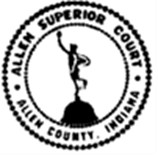 ACCESS TO THE COURTHOUSEDURING THE PANDEMICMay 21, 2020WHO CAN ENTER:  The Allen Superior and Circuit Courts Order that only parties, attorneys, necessary witnesses, victims, parties seeking to file papers, those with scheduled hearings and appointments, staff of the court, the clerk and the sheriff, and the press can enter the Courthouse. WEAR A MASK!  All persons over the age of 2 who enter the Courthouse are strongly encouraged to wear a mask or facial covering.  All persons entering the Courthouse must accept a disposable mask from the Court security officers, if they do not bring their own mask or facial covering.  The Court may require individuals to wear a mask in courtrooms or public areas of the Courthouse, upon the demand of a Judge, Magistrate, or an Allen County Sheriff’s deputy.DO NOT ENTER IF YOU ARE SICK!  If you feel sick, you are directed not to come to the Allen County Courthouse unless required by Order of the Court.  If you do not feel well, you must immediately inform Security, and then follow any instructions they give you, to limit exposure to other individuals.